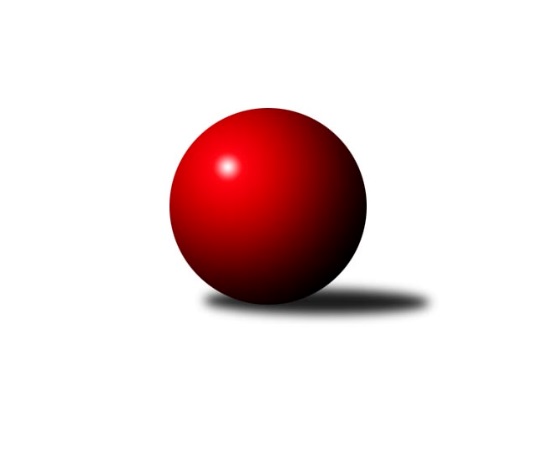 Č.21Ročník 2018/2019	27.5.2024 1. KLZ 2018/2019Statistika 21. kolaTabulka družstev:		družstvo	záp	výh	rem	proh	skore	sety	průměr	body	plné	dorážka	chyby	1.	KK Slovan Rosice	21	19	0	2	124.0 : 44.0 	(309.0 : 195.0)	3365	38	2223	1143	19.1	2.	KK Slavia Praha	21	17	2	2	122.0 : 46.0 	(300.5 : 203.5)	3289	36	2195	1093	21.4	3.	KK Blansko	21	15	3	3	105.5 : 62.5 	(269.5 : 234.5)	3206	33	2142	1064	25.8	4.	SKK Náchod	21	12	4	5	102.0 : 66.0 	(268.5 : 235.5)	3256	28	2181	1076	26.4	5.	SKK Rokycany	21	9	0	12	75.5 : 92.5 	(243.0 : 261.0)	3188	18	2162	1026	32	6.	TJ Spartak Přerov	21	8	1	12	81.5 : 86.5 	(245.5 : 258.5)	3221	17	2177	1044	29.8	7.	KC Zlín	21	8	1	12	75.5 : 92.5 	(252.5 : 251.5)	3185	17	2165	1021	35.1	8.	TJ Sokol Duchcov	21	8	1	12	69.5 : 98.5 	(225.5 : 278.5)	3199	17	2157	1042	33.9	9.	KK Zábřeh	21	7	2	12	73.5 : 94.5 	(236.0 : 268.0)	3205	16	2162	1044	29.6	10.	SKK Jičín	21	4	3	14	62.0 : 106.0 	(222.0 : 282.0)	3121	11	2113	1008	37.6	11.	TJ Loko České Budějovice	21	4	3	14	58.0 : 110.0 	(221.5 : 282.5)	3139	11	2158	981	44	12.	KK Konstruktiva Praha	21	4	2	15	59.0 : 109.0 	(230.5 : 273.5)	3172	10	2159	1012	35.4Tabulka doma:		družstvo	záp	výh	rem	proh	skore	sety	průměr	body	maximum	minimum	1.	KK Blansko	10	9	0	1	55.0 : 25.0 	(138.0 : 102.0)	3304	18	3363	3263	2.	KK Slavia Praha	10	8	1	1	60.0 : 20.0 	(150.0 : 90.0)	3316	17	3357	3219	3.	KK Slovan Rosice	10	8	0	2	59.0 : 21.0 	(156.0 : 84.0)	3377	16	3477	3307	4.	SKK Náchod	11	8	0	3	57.0 : 31.0 	(150.0 : 114.0)	3271	16	3351	3168	5.	SKK Rokycany	11	6	0	5	43.5 : 44.5 	(137.5 : 126.5)	3221	12	3326	3100	6.	KK Zábřeh	11	4	2	5	43.5 : 44.5 	(136.5 : 127.5)	3185	10	3335	3056	7.	KC Zlín	10	4	1	5	38.0 : 42.0 	(124.0 : 116.0)	3080	9	3158	2963	8.	KK Konstruktiva Praha	10	3	2	5	41.0 : 39.0 	(122.5 : 117.5)	3128	8	3228	3066	9.	TJ Sokol Duchcov	11	4	0	7	36.5 : 51.5 	(117.0 : 147.0)	3291	8	3413	3184	10.	TJ Spartak Přerov	11	3	1	7	38.0 : 50.0 	(122.5 : 141.5)	3311	7	3443	3214	11.	TJ Loko České Budějovice	10	2	2	6	30.5 : 49.5 	(110.0 : 130.0)	3129	6	3226	3002	12.	SKK Jičín	11	2	2	7	35.5 : 52.5 	(122.0 : 142.0)	3187	6	3327	3003Tabulka venku:		družstvo	záp	výh	rem	proh	skore	sety	průměr	body	maximum	minimum	1.	KK Slovan Rosice	11	11	0	0	65.0 : 23.0 	(153.0 : 111.0)	3364	22	3523	3200	2.	KK Slavia Praha	11	9	1	1	62.0 : 26.0 	(150.5 : 113.5)	3286	19	3517	3126	3.	KK Blansko	11	6	3	2	50.5 : 37.5 	(131.5 : 132.5)	3197	15	3426	2550	4.	SKK Náchod	10	4	4	2	45.0 : 35.0 	(118.5 : 121.5)	3255	12	3428	3131	5.	TJ Spartak Přerov	10	5	0	5	43.5 : 36.5 	(123.0 : 117.0)	3212	10	3347	3091	6.	TJ Sokol Duchcov	10	4	1	5	33.0 : 47.0 	(108.5 : 131.5)	3190	9	3337	3057	7.	KC Zlín	11	4	0	7	37.5 : 50.5 	(128.5 : 135.5)	3195	8	3343	3066	8.	SKK Rokycany	10	3	0	7	32.0 : 48.0 	(105.5 : 134.5)	3184	6	3369	3026	9.	KK Zábřeh	10	3	0	7	30.0 : 50.0 	(99.5 : 140.5)	3207	6	3365	3074	10.	SKK Jičín	10	2	1	7	26.5 : 53.5 	(100.0 : 140.0)	3114	5	3283	2991	11.	TJ Loko České Budějovice	11	2	1	8	27.5 : 60.5 	(111.5 : 152.5)	3140	5	3267	2920	12.	KK Konstruktiva Praha	11	1	0	10	18.0 : 70.0 	(108.0 : 156.0)	3176	2	3297	2998Tabulka podzimní části:		družstvo	záp	výh	rem	proh	skore	sety	průměr	body	doma	venku	1.	KK Slavia Praha	11	10	0	1	70.0 : 18.0 	(165.0 : 99.0)	3283	20 	5 	0 	0 	5 	0 	1	2.	KK Slovan Rosice	11	10	0	1	63.0 : 25.0 	(159.0 : 105.0)	3341	20 	5 	0 	1 	5 	0 	0	3.	KK Blansko	11	7	2	2	54.0 : 34.0 	(138.5 : 125.5)	3116	16 	5 	0 	1 	2 	2 	1	4.	SKK Náchod	11	5	4	2	51.0 : 37.0 	(140.5 : 123.5)	3241	14 	4 	0 	1 	1 	4 	1	5.	KC Zlín	11	6	1	4	45.5 : 42.5 	(138.5 : 125.5)	3198	13 	3 	1 	2 	3 	0 	2	6.	SKK Rokycany	11	5	0	6	39.5 : 48.5 	(127.5 : 136.5)	3156	10 	3 	0 	2 	2 	0 	4	7.	TJ Spartak Přerov	11	4	1	6	44.0 : 44.0 	(128.5 : 135.5)	3248	9 	2 	1 	3 	2 	0 	3	8.	KK Konstruktiva Praha	11	3	2	6	37.0 : 51.0 	(130.0 : 134.0)	3142	8 	2 	2 	2 	1 	0 	4	9.	KK Zábřeh	11	3	1	7	38.5 : 49.5 	(119.5 : 144.5)	3196	7 	2 	1 	2 	1 	0 	5	10.	TJ Loko České Budějovice	11	3	1	7	33.0 : 55.0 	(120.0 : 144.0)	3136	7 	2 	1 	3 	1 	0 	4	11.	TJ Sokol Duchcov	11	2	1	8	26.0 : 62.0 	(103.0 : 161.0)	3178	5 	1 	0 	4 	1 	1 	4	12.	SKK Jičín	11	1	1	9	26.5 : 61.5 	(114.0 : 150.0)	3101	3 	0 	1 	4 	1 	0 	5Tabulka jarní části:		družstvo	záp	výh	rem	proh	skore	sety	průměr	body	doma	venku	1.	KK Slovan Rosice	10	9	0	1	61.0 : 19.0 	(150.0 : 90.0)	3389	18 	3 	0 	1 	6 	0 	0 	2.	KK Blansko	10	8	1	1	51.5 : 28.5 	(131.0 : 109.0)	3297	17 	4 	0 	0 	4 	1 	1 	3.	KK Slavia Praha	10	7	2	1	52.0 : 28.0 	(135.5 : 104.5)	3300	16 	3 	1 	1 	4 	1 	0 	4.	SKK Náchod	10	7	0	3	51.0 : 29.0 	(128.0 : 112.0)	3280	14 	4 	0 	2 	3 	0 	1 	5.	TJ Sokol Duchcov	10	6	0	4	43.5 : 36.5 	(122.5 : 117.5)	3247	12 	3 	0 	3 	3 	0 	1 	6.	KK Zábřeh	10	4	1	5	35.0 : 45.0 	(116.5 : 123.5)	3212	9 	2 	1 	3 	2 	0 	2 	7.	TJ Spartak Přerov	10	4	0	6	37.5 : 42.5 	(117.0 : 123.0)	3210	8 	1 	0 	4 	3 	0 	2 	8.	SKK Rokycany	10	4	0	6	36.0 : 44.0 	(115.5 : 124.5)	3240	8 	3 	0 	3 	1 	0 	3 	9.	SKK Jičín	10	3	2	5	35.5 : 44.5 	(108.0 : 132.0)	3161	8 	2 	1 	3 	1 	1 	2 	10.	KC Zlín	10	2	0	8	30.0 : 50.0 	(114.0 : 126.0)	3160	4 	1 	0 	3 	1 	0 	5 	11.	TJ Loko České Budějovice	10	1	2	7	25.0 : 55.0 	(101.5 : 138.5)	3139	4 	0 	1 	3 	1 	1 	4 	12.	KK Konstruktiva Praha	10	1	0	9	22.0 : 58.0 	(100.5 : 139.5)	3189	2 	1 	0 	3 	0 	0 	6 Zisk bodů pro družstvo:		jméno hráče	družstvo	body	zápasy	v %	dílčí body	sety	v %	1.	Martina Hrdinová 	SKK Náchod 	18	/	21	(86%)	60.5	/	84	(72%)	2.	Lucie Vaverková 	KK Slovan Rosice 	17	/	19	(89%)	59	/	76	(78%)	3.	Natálie Topičová 	KK Slovan Rosice 	16	/	20	(80%)	60.5	/	80	(76%)	4.	Olga Hejhalová 	KK Slavia Praha 	16	/	20	(80%)	58	/	80	(73%)	5.	Anna Mašlaňová 	TJ Spartak Přerov 	15	/	15	(100%)	42.5	/	60	(71%)	6.	Zdeňka Ševčíková 	KK Blansko  	15	/	20	(75%)	50.5	/	80	(63%)	7.	Aneta Cvejnová 	SKK Náchod 	14	/	19	(74%)	49	/	76	(64%)	8.	Lucie Nevřivová 	KK Blansko  	13.5	/	17	(79%)	41.5	/	68	(61%)	9.	Helena Gruszková 	KK Slavia Praha 	13	/	17	(76%)	45.5	/	68	(67%)	10.	Alena Kantnerová 	KK Slovan Rosice 	13	/	17	(76%)	45	/	68	(66%)	11.	Iva Rosendorfová 	KK Slovan Rosice 	13	/	18	(72%)	43	/	72	(60%)	12.	Jitka Killarová 	KK Zábřeh 	13	/	19	(68%)	47.5	/	76	(63%)	13.	Simona Koutníková 	TJ Sokol Duchcov 	13	/	19	(68%)	46	/	76	(61%)	14.	Bohdana Jankových 	KC Zlín 	12	/	17	(71%)	43.5	/	68	(64%)	15.	Denisa Pytlíková 	SKK Rokycany 	12	/	18	(67%)	43	/	72	(60%)	16.	Markéta Ptáčková 	KK Blansko  	12	/	18	(67%)	38.5	/	72	(53%)	17.	Terezie Krákorová 	SKK Rokycany 	12	/	20	(60%)	46	/	80	(58%)	18.	Lenka Kalová st.	KK Blansko  	12	/	20	(60%)	44.5	/	80	(56%)	19.	Lucie Moravcová 	SKK Náchod 	11	/	15	(73%)	36.5	/	60	(61%)	20.	Zuzana Machalová 	TJ Spartak Přerov 	11	/	17	(65%)	33.5	/	68	(49%)	21.	Marie Říhová 	SKK Jičín 	11	/	18	(61%)	42	/	72	(58%)	22.	Martina Zimáková 	KC Zlín 	11	/	18	(61%)	40	/	72	(56%)	23.	Lenka Horňáková 	KK Zábřeh 	11	/	19	(58%)	37.5	/	76	(49%)	24.	Edita Koblížková 	KK Konstruktiva Praha  	10	/	14	(71%)	37.5	/	56	(67%)	25.	Kristýna Juráková 	KK Slavia Praha 	10	/	15	(67%)	32	/	60	(53%)	26.	Vladimíra Šťastná 	KK Slavia Praha 	10	/	17	(59%)	38	/	68	(56%)	27.	Romana Švubová 	KK Zábřeh 	10	/	17	(59%)	35	/	68	(51%)	28.	Vlasta Kohoutová 	KK Slavia Praha 	10	/	18	(56%)	41	/	72	(57%)	29.	Adéla Kolaříková 	TJ Sokol Duchcov 	10	/	18	(56%)	40	/	72	(56%)	30.	Monika Hercíková 	SKK Jičín 	9	/	12	(75%)	30.5	/	48	(64%)	31.	Kateřina Fajdeková 	TJ Spartak Přerov 	9	/	15	(60%)	32.5	/	60	(54%)	32.	Nikol Plačková 	TJ Sokol Duchcov 	9	/	19	(47%)	40	/	76	(53%)	33.	Lenka Kubová 	KK Zábřeh 	9	/	19	(47%)	39.5	/	76	(52%)	34.	Michaela Zajacová 	KK Blansko  	9	/	20	(45%)	36.5	/	80	(46%)	35.	Martina Ančincová 	KC Zlín 	8	/	10	(80%)	24.5	/	40	(61%)	36.	Milada Šafránková 	TJ Loko České Budějovice  	8	/	11	(73%)	26	/	44	(59%)	37.	Nikola Portyšová 	SKK Náchod 	8	/	14	(57%)	26.5	/	56	(47%)	38.	Petra Najmanová 	KK Konstruktiva Praha  	8	/	15	(53%)	35.5	/	60	(59%)	39.	Martina Janyšková 	TJ Spartak Přerov 	8	/	15	(53%)	30	/	60	(50%)	40.	Šárka Majerová 	SKK Náchod 	8	/	15	(53%)	30	/	60	(50%)	41.	Daniela Pochylová 	SKK Rokycany 	8	/	18	(44%)	35	/	72	(49%)	42.	Michaela Provazníková 	SKK Rokycany 	8	/	18	(44%)	32.5	/	72	(45%)	43.	Andrea Axmanová 	KK Slovan Rosice 	8	/	19	(42%)	32	/	76	(42%)	44.	Markéta Hofmanová 	TJ Sokol Duchcov 	7	/	10	(70%)	21.5	/	40	(54%)	45.	Jana Čiháková 	KK Konstruktiva Praha  	7	/	14	(50%)	29	/	56	(52%)	46.	Tereza Buďová 	KK Blansko  	7	/	16	(44%)	33	/	64	(52%)	47.	Šárka Marková 	KK Slavia Praha 	7	/	16	(44%)	30.5	/	64	(48%)	48.	Veronika Horková 	SKK Rokycany 	6.5	/	19	(34%)	35.5	/	76	(47%)	49.	Barbora Ambrová 	TJ Sokol Duchcov 	6.5	/	20	(33%)	35.5	/	80	(44%)	50.	Kristýna Zimáková 	KC Zlín 	6	/	10	(60%)	23	/	40	(58%)	51.	Martina Starecki 	KK Konstruktiva Praha  	6	/	14	(43%)	26	/	56	(46%)	52.	Barbora Janyšková 	TJ Spartak Přerov 	6	/	16	(38%)	29	/	64	(45%)	53.	Lenka Vávrová 	SKK Jičín 	5.5	/	8	(69%)	20	/	32	(63%)	54.	Naděžda Dobešová 	KK Slovan Rosice 	5	/	8	(63%)	17.5	/	32	(55%)	55.	Veronika Kulová 	TJ Loko České Budějovice  	5	/	10	(50%)	21.5	/	40	(54%)	56.	Dita Trochtová 	KC Zlín 	5	/	10	(50%)	19	/	40	(48%)	57.	Lenka Findejsová 	SKK Rokycany 	5	/	12	(42%)	22	/	48	(46%)	58.	Kateřina Kotoučová 	KK Konstruktiva Praha  	5	/	13	(38%)	22.5	/	52	(43%)	59.	Helena Šamalová 	SKK Jičín 	5	/	14	(36%)	27	/	56	(48%)	60.	Monika Pavelková 	TJ Spartak Přerov 	5	/	14	(36%)	21.5	/	56	(38%)	61.	Michaela Matlachová 	KC Zlín 	5	/	16	(31%)	29.5	/	64	(46%)	62.	Michaela Nožičková 	SKK Jičín 	5	/	16	(31%)	20.5	/	64	(32%)	63.	Michaela Beňová 	TJ Spartak Přerov 	4.5	/	6	(75%)	16	/	24	(67%)	64.	Marcela Balvínová 	KK Zábřeh 	4.5	/	15	(30%)	22	/	60	(37%)	65.	Michaela Kučerová 	KK Slavia Praha 	4	/	5	(80%)	13	/	20	(65%)	66.	Nina Brožková 	SKK Náchod 	4	/	5	(80%)	11.5	/	20	(58%)	67.	Ivana Kaanová 	KK Slavia Praha 	4	/	8	(50%)	15.5	/	32	(48%)	68.	Dana Wiedermannová 	KK Zábřeh 	4	/	10	(40%)	18.5	/	40	(46%)	69.	Tereza Chlumská 	KK Konstruktiva Praha  	4	/	13	(31%)	17	/	52	(33%)	70.	Gabriela Filakovská 	TJ Loko České Budějovice  	3	/	5	(60%)	11.5	/	20	(58%)	71.	Kateřina Majerová 	SKK Náchod 	3	/	6	(50%)	11.5	/	24	(48%)	72.	Magda Winterová 	KK Slovan Rosice 	3	/	7	(43%)	10.5	/	28	(38%)	73.	Adriana Svobodová 	KC Zlín 	3	/	8	(38%)	13	/	32	(41%)	74.	Renata Šimůnková 	SKK Náchod 	3	/	9	(33%)	13	/	36	(36%)	75.	Alena Šedivá 	SKK Jičín 	3	/	12	(25%)	15	/	48	(31%)	76.	Kamila Chládková 	KK Zábřeh 	3	/	13	(23%)	22	/	52	(42%)	77.	Marie Chlumská 	KK Konstruktiva Praha  	3	/	14	(21%)	19	/	56	(34%)	78.	Dana Viková 	SKK Jičín 	3	/	16	(19%)	25	/	64	(39%)	79.	Iva Molová 	TJ Loko České Budějovice  	2.5	/	9	(28%)	15.5	/	36	(43%)	80.	Denisa Kroupová 	SKK Jičín 	2.5	/	10	(25%)	13	/	40	(33%)	81.	Eva Dosedlová 	KK Slovan Rosice 	2	/	2	(100%)	5	/	8	(63%)	82.	Aneta Ondovčáková 	KK Slovan Rosice 	2	/	4	(50%)	7	/	16	(44%)	83.	Ilona Bezdíčková 	SKK Náchod 	2	/	5	(40%)	9	/	20	(45%)	84.	Petra Šustková 	KC Zlín 	2	/	6	(33%)	11	/	24	(46%)	85.	Kateřina Ambrová 	TJ Sokol Duchcov 	2	/	6	(33%)	6	/	24	(25%)	86.	Martina Klojdová 	TJ Loko České Budějovice  	2	/	8	(25%)	12.5	/	32	(39%)	87.	Hana Kovářová 	KK Konstruktiva Praha  	2	/	9	(22%)	13	/	36	(36%)	88.	Zuzana Slovenčíková 	KC Zlín 	2	/	10	(20%)	17	/	40	(43%)	89.	Miroslava Vondrušová 	TJ Loko České Budějovice  	2	/	10	(20%)	9.5	/	40	(24%)	90.	Ivana Březinová 	TJ Sokol Duchcov 	2	/	12	(17%)	15.5	/	48	(32%)	91.	Hana Stehlíková 	KC Zlín 	1	/	1	(100%)	3	/	4	(75%)	92.	Eliška Petrů 	KK Blansko  	1	/	1	(100%)	2	/	4	(50%)	93.	Helena Daňková 	KK Blansko  	1	/	2	(50%)	5	/	8	(63%)	94.	Anna Štraufová 	KK Slovan Rosice 	1	/	2	(50%)	4	/	8	(50%)	95.	Petra Háková 	SKK Rokycany 	1	/	2	(50%)	3	/	8	(38%)	96.	Natálie Trochtová 	KC Zlín 	1	/	3	(33%)	7	/	12	(58%)	97.	Eliška Boučková 	SKK Náchod 	1	/	3	(33%)	5	/	12	(42%)	98.	Dana Adamů 	SKK Náchod 	1	/	3	(33%)	5	/	12	(42%)	99.	Lucie Vrecková 	TJ Loko České Budějovice  	1	/	4	(25%)	6	/	16	(38%)	100.	Eva Kopřivová 	KK Konstruktiva Praha  	1	/	5	(20%)	7	/	20	(35%)	101.	Michaela Rubášová 	SKK Rokycany 	1	/	5	(20%)	5	/	20	(25%)	102.	Marie Kolářová 	SKK Jičín 	1	/	6	(17%)	6	/	24	(25%)	103.	Aneta Kubešová 	TJ Spartak Přerov 	1	/	14	(7%)	17.5	/	56	(31%)	104.	Julija Chernetska 	SKK Rokycany 	0	/	1	(0%)	0	/	4	(0%)	105.	Miroslava Žáková 	TJ Sokol Duchcov 	0	/	1	(0%)	0	/	4	(0%)	106.	Dana Musilová 	KK Blansko  	0	/	2	(0%)	3.5	/	8	(44%)	107.	Zdeňa Štruplová 	TJ Loko České Budějovice  	0	/	2	(0%)	3.5	/	8	(44%)	108.	Naděžda Musilová 	KK Blansko  	0	/	2	(0%)	1.5	/	8	(19%)	109.	Linda Lidman 	SKK Rokycany 	0	/	3	(0%)	5	/	12	(42%)	110.	Alena Čampulová 	TJ Loko České Budějovice  	0	/	3	(0%)	3.5	/	12	(29%)	111.	Olga Ollingerová 	KK Zábřeh 	0	/	3	(0%)	2.5	/	12	(21%)	112.	Růžena Svobodová 	TJ Sokol Duchcov 	0	/	11	(0%)	8	/	44	(18%)Průměry na kuželnách:		kuželna	průměr	plné	dorážka	chyby	výkon na hráče	1.	TJ Spartak Přerov, 1-6	3322	2226	1096	29.3	(553.8)	2.	Duchcov, 1-4	3316	2225	1090	31.5	(552.7)	3.	KK Slovan Rosice, 1-4	3304	2209	1095	27.6	(550.8)	4.	KK Blansko, 1-6	3273	2204	1068	28.4	(545.6)	5.	KK Slavia Praha, 1-4	3249	2169	1080	24.4	(541.7)	6.	SKK Nachod, 1-4	3240	2176	1064	26.3	(540.1)	7.	SKK Rokycany, 1-4	3208	2149	1059	29.3	(534.8)	8.	SKK Jičín, 1-4	3190	2155	1035	33.2	(531.8)	9.	KK Zábřeh, 1-4	3179	2144	1035	28.0	(529.9)	10.	KK Konstruktiva Praha, 2-5	3125	2125	1000	36.6	(520.9)	11.	KC Zlín, 1-4	3092	2114	978	37.5	(515.5)Nejlepší výkony na kuželnách:TJ Spartak Přerov, 1-6KK Slovan Rosice	3523	19. kolo	Natálie Topičová 	KK Slovan Rosice	661	19. koloKK Slavia Praha	3517	11. kolo	Lucie Vaverková 	KK Slovan Rosice	651	19. koloTJ Spartak Přerov	3443	17. kolo	Anna Mašlaňová 	TJ Spartak Přerov	621	4. koloKK Blansko 	3394	21. kolo	Anna Mašlaňová 	TJ Spartak Přerov	620	21. koloTJ Spartak Přerov	3385	6. kolo	Šárka Marková 	KK Slavia Praha	618	11. koloTJ Spartak Přerov	3347	11. kolo	Alena Kantnerová 	KK Slovan Rosice	616	19. koloSKK Rokycany	3340	10. kolo	Bohdana Jankových 	KC Zlín	611	8. koloTJ Sokol Duchcov	3337	15. kolo	Barbora Janyšková 	TJ Spartak Přerov	607	15. koloTJ Spartak Přerov	3336	15. kolo	Zdeňka Ševčíková 	KK Blansko 	607	21. koloKK Zábřeh	3322	13. kolo	Olga Hejhalová 	KK Slavia Praha	603	11. koloDuchcov, 1-4KK Slovan Rosice	3451	12. kolo	Natálie Topičová 	KK Slovan Rosice	630	12. koloSKK Náchod	3428	8. kolo	Zdeňka Ševčíková 	KK Blansko 	627	14. koloKK Blansko 	3426	14. kolo	Alena Kantnerová 	KK Slovan Rosice	621	12. koloTJ Sokol Duchcov	3413	12. kolo	Iva Rosendorfová 	KK Slovan Rosice	615	12. koloTJ Sokol Duchcov	3384	16. kolo	Barbora Janyšková 	TJ Spartak Přerov	610	3. koloSKK Rokycany	3369	16. kolo	Olga Hejhalová 	KK Slavia Praha	610	19. koloKK Zábřeh	3365	5. kolo	Denisa Pytlíková 	SKK Rokycany	609	16. koloTJ Sokol Duchcov	3364	3. kolo	Lenka Kubová 	KK Zábřeh	609	5. koloKK Slavia Praha	3353	19. kolo	Markéta Ptáčková 	KK Blansko 	603	14. koloTJ Spartak Přerov	3347	3. kolo	Adéla Kolaříková 	TJ Sokol Duchcov	602	19. koloKK Slovan Rosice, 1-4KK Slovan Rosice	3477	10. kolo	Olga Hejhalová 	KK Slavia Praha	628	4. koloKK Slovan Rosice	3450	20. kolo	Natálie Topičová 	KK Slovan Rosice	621	9. koloKK Slovan Rosice	3448	18. kolo	Natálie Topičová 	KK Slovan Rosice	618	20. koloKK Slavia Praha	3424	4. kolo	Natálie Topičová 	KK Slovan Rosice	615	18. koloKK Slovan Rosice	3394	9. kolo	Lucie Vaverková 	KK Slovan Rosice	607	5. koloKK Slovan Rosice	3384	15. kolo	Lucie Vaverková 	KK Slovan Rosice	607	9. koloSKK Náchod	3359	13. kolo	Lenka Kubová 	KK Zábřeh	607	9. koloKK Slovan Rosice	3338	5. kolo	Helena Gruszková 	KK Slavia Praha	605	4. koloKK Slovan Rosice	3335	4. kolo	Natálie Topičová 	KK Slovan Rosice	596	10. koloKK Slovan Rosice	3322	13. kolo	Iva Rosendorfová 	KK Slovan Rosice	595	20. koloKK Blansko, 1-6KK Slovan Rosice	3397	6. kolo	Naděžda Dobešová 	KK Slovan Rosice	607	6. koloKK Blansko 	3363	13. kolo	Zdeňka Ševčíková 	KK Blansko 	603	10. koloKK Blansko 	3346	6. kolo	Zdeňka Ševčíková 	KK Blansko 	599	17. koloKK Blansko 	3317	9. kolo	Tereza Buďová 	KK Blansko 	592	8. koloKK Blansko 	3315	8. kolo	Martina Zimáková 	KC Zlín	590	19. koloKK Blansko 	3299	17. kolo	Martina Hrdinová 	SKK Náchod	588	15. koloKK Blansko 	3290	2. kolo	Alena Kantnerová 	KK Slovan Rosice	584	6. koloKK Blansko 	3287	10. kolo	Markéta Ptáčková 	KK Blansko 	582	13. koloKK Blansko 	3285	19. kolo	Helena Šamalová 	SKK Jičín	581	13. koloSKK Jičín	3283	13. kolo	Lucie Vaverková 	KK Slovan Rosice	580	6. koloKK Slavia Praha, 1-4KK Slovan Rosice	3360	16. kolo	Olga Hejhalová 	KK Slavia Praha	612	20. koloKK Slavia Praha	3357	12. kolo	Alena Kantnerová 	KK Slovan Rosice	606	16. koloKK Slavia Praha	3356	1. kolo	Olga Hejhalová 	KK Slavia Praha	605	7. koloKK Slavia Praha	3350	7. kolo	Olga Hejhalová 	KK Slavia Praha	603	14. koloKK Slavia Praha	3322	9. kolo	Martina Hrdinová 	SKK Náchod	599	9. koloKK Slavia Praha	3320	5. kolo	Vlasta Kohoutová 	KK Slavia Praha	598	1. koloKK Slavia Praha	3319	20. kolo	Michaela Kučerová 	KK Slavia Praha	592	12. koloKK Slavia Praha	3315	3. kolo	Olga Hejhalová 	KK Slavia Praha	591	3. koloKK Slavia Praha	3309	16. kolo	Olga Hejhalová 	KK Slavia Praha	591	1. koloKK Slavia Praha	3288	14. kolo	Olga Hejhalová 	KK Slavia Praha	591	16. koloSKK Nachod, 1-4SKK Náchod	3351	14. kolo	Romana Švubová 	KK Zábřeh	598	18. koloSKK Náchod	3337	5. kolo	Aneta Cvejnová 	SKK Náchod	591	5. koloTJ Sokol Duchcov	3321	20. kolo	Lucie Vaverková 	KK Slovan Rosice	587	1. koloKK Slavia Praha	3299	21. kolo	Simona Koutníková 	TJ Sokol Duchcov	586	20. koloKK Slovan Rosice	3292	1. kolo	Nikol Plačková 	TJ Sokol Duchcov	586	20. koloSKK Náchod	3287	3. kolo	Nikola Portyšová 	SKK Náchod	586	14. koloSKK Náchod	3283	21. kolo	Martina Hrdinová 	SKK Náchod	586	21. koloSKK Náchod	3278	16. kolo	Martina Hrdinová 	SKK Náchod	582	3. koloSKK Náchod	3275	1. kolo	Bohdana Jankových 	KC Zlín	580	14. koloSKK Náchod	3272	11. kolo	Tereza Buďová 	KK Blansko 	578	3. koloSKK Rokycany, 1-4SKK Rokycany	3326	2. kolo	Terezie Krákorová 	SKK Rokycany	605	4. koloKK Slavia Praha	3322	13. kolo	Naděžda Dobešová 	KK Slovan Rosice	596	8. koloKK Slovan Rosice	3320	8. kolo	Denisa Pytlíková 	SKK Rokycany	591	6. koloKK Blansko 	3319	11. kolo	Terezie Krákorová 	SKK Rokycany	587	17. koloSKK Rokycany	3294	6. kolo	Anna Mašlaňová 	TJ Spartak Přerov	585	12. koloSKK Náchod	3282	17. kolo	Martina Hrdinová 	SKK Náchod	584	17. koloSKK Rokycany	3268	11. kolo	Helena Gruszková 	KK Slavia Praha	581	13. koloSKK Rokycany	3267	17. kolo	Lenka Kalová st.	KK Blansko 	580	11. koloSKK Rokycany	3266	19. kolo	Veronika Kulová 	TJ Loko České Budějovice 	577	6. koloSKK Rokycany	3235	4. kolo	Denisa Pytlíková 	SKK Rokycany	575	8. koloSKK Jičín, 1-4KK Slovan Rosice	3436	11. kolo	Lucie Vaverková 	KK Slovan Rosice	619	11. koloSKK Jičín	3327	11. kolo	Monika Hercíková 	SKK Jičín	609	11. koloSKK Jičín	3314	21. kolo	Barbora Ambrová 	TJ Sokol Duchcov	608	6. koloSKK Rokycany	3288	3. kolo	Bohdana Jankových 	KC Zlín	597	12. koloKK Slavia Praha	3277	17. kolo	Monika Hercíková 	SKK Jičín	595	21. koloTJ Spartak Přerov	3262	14. kolo	Natálie Topičová 	KK Slovan Rosice	589	11. koloTJ Sokol Duchcov	3262	6. kolo	Lenka Vávrová 	SKK Jičín	585	16. koloKK Konstruktiva Praha 	3247	21. kolo	Kateřina Fajdeková 	TJ Spartak Přerov	584	14. koloSKK Jičín	3241	17. kolo	Lenka Vávrová 	SKK Jičín	579	12. koloSKK Jičín	3227	16. kolo	Marie Říhová 	SKK Jičín	579	11. koloKK Zábřeh, 1-4KK Slovan Rosice	3495	21. kolo	Alena Kantnerová 	KK Slovan Rosice	627	21. koloKK Zábřeh	3335	21. kolo	Iva Rosendorfová 	KK Slovan Rosice	617	21. koloKK Zábřeh	3267	17. kolo	Jitka Killarová 	KK Zábřeh	612	12. koloKK Slavia Praha	3251	15. kolo	Jitka Killarová 	KK Zábřeh	603	21. koloKK Zábřeh	3225	15. kolo	Lucie Vaverková 	KK Slovan Rosice	601	21. koloKK Blansko 	3210	12. kolo	Jitka Killarová 	KK Zábřeh	585	15. koloKC Zlín	3206	11. kolo	Natálie Topičová 	KK Slovan Rosice	573	21. koloKK Zábřeh	3192	8. kolo	Lucie Nevřivová 	KK Blansko 	570	12. koloKK Zábřeh	3190	12. kolo	Helena Gruszková 	KK Slavia Praha	563	15. koloKK Zábřeh	3187	19. kolo	Kamila Chládková 	KK Zábřeh	562	19. koloKK Konstruktiva Praha, 2-5KK Slovan Rosice	3241	3. kolo	Lucie Vaverková 	KK Slovan Rosice	584	3. koloKK Konstruktiva Praha 	3228	10. kolo	Aneta Cvejnová 	SKK Náchod	583	10. koloKK Blansko 	3192	5. kolo	Jana Čiháková 	KK Konstruktiva Praha 	575	10. koloSKK Náchod	3190	10. kolo	Olga Hejhalová 	KK Slavia Praha	567	2. koloKK Konstruktiva Praha 	3190	7. kolo	Petra Najmanová 	KK Konstruktiva Praha 	567	18. koloKK Slavia Praha	3151	2. kolo	Michaela Zajacová 	KK Blansko 	566	5. koloKK Konstruktiva Praha 	3146	5. kolo	Petra Najmanová 	KK Konstruktiva Praha 	566	10. koloKK Konstruktiva Praha 	3137	16. kolo	Edita Koblížková 	KK Konstruktiva Praha 	562	7. koloKK Konstruktiva Praha 	3128	9. kolo	Petra Najmanová 	KK Konstruktiva Praha 	561	2. koloKK Konstruktiva Praha 	3122	2. kolo	Daniela Pochylová 	SKK Rokycany	560	7. koloKC Zlín, 1-4TJ Spartak Přerov	3286	20. kolo	Natálie Topičová 	KK Slovan Rosice	581	17. koloTJ Sokol Duchcov	3206	13. kolo	Bohdana Jankových 	KC Zlín	581	13. koloKK Slovan Rosice	3200	17. kolo	Lucie Moravcová 	SKK Náchod	569	2. koloSKK Náchod	3166	2. kolo	Zuzana Machalová 	TJ Spartak Přerov	563	20. koloKC Zlín	3158	2. kolo	Simona Koutníková 	TJ Sokol Duchcov	562	13. koloKC Zlín	3130	9. kolo	Ivana Březinová 	TJ Sokol Duchcov	561	13. koloKK Slavia Praha	3126	6. kolo	Olga Hejhalová 	KK Slavia Praha	560	6. koloKC Zlín	3118	15. kolo	Anna Mašlaňová 	TJ Spartak Přerov	557	20. koloKK Blansko 	3112	7. kolo	Denisa Pytlíková 	SKK Rokycany	556	9. koloKC Zlín	3108	17. kolo	Bohdana Jankových 	KC Zlín	553	2. koloČetnost výsledků:	8.0 : 0.0	8x	7.0 : 1.0	12x	6.5 : 1.5	1x	6.0 : 2.0	22x	5.5 : 2.5	1x	5.0 : 3.0	15x	4.0 : 4.0	9x	3.0 : 5.0	16x	2.5 : 5.5	2x	2.0 : 6.0	21x	1.0 : 7.0	9x